National Forest Company
Diversity Monitoring Form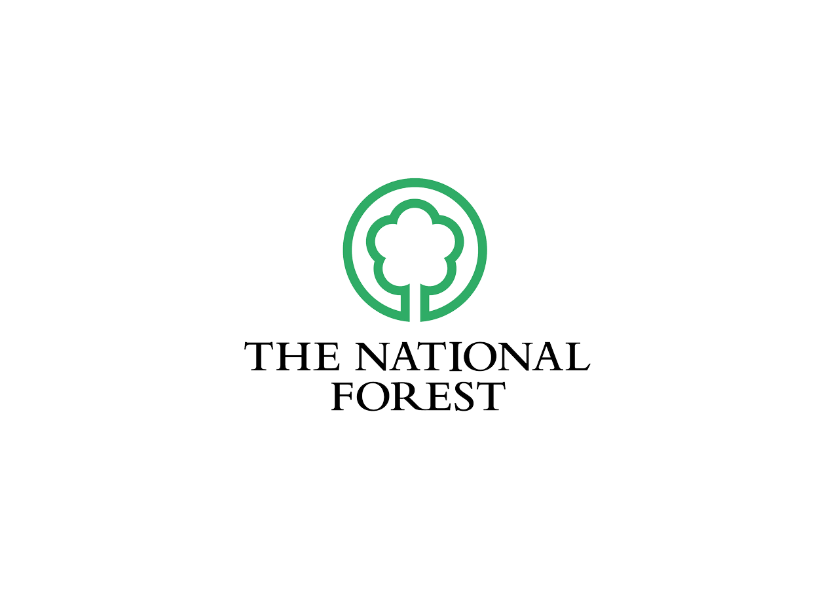 It is vital that we monitor and analyse diversity information so that we can ensure that our processes are fair, transparent, promote equality of opportunity for all staff, and do not have an adverse impact on any group. Any information provided on this form:will be treated as strictly confidential and used for statistical purposes onlywill not be seen by anybody involved in the selection process will not be published or used in any way which allows any individual to be identifiedPlease complete and return by email to lwarren@nationalforest.org. This form must be returned with your application form or CV which should set out how you meet the criteria for the role.Personal DetailsPart 1: DiversityYour responses will never be made available to the panel considering your application.The information will be used for statistical purposes only and will not be published or used in any way which allows any individual to be identified.A GenderWhat is your gender identity? Male Female Non-binary I prefer to self-describe I prefer not to sayIf you prefer to self-describe, please do so here:B DisabilityDo you consider yourself to have a physical or mental disability or impairment that has (or would have without treatment) a long-term adverse effect on your ability to carry out one or more day to day activities? No Yes I prefer not to sayIf “Yes”, please give further details:Would you like your application to be considered under the Disability Confident Scheme? Yes NoDo you require any adjustments or support to assist you during the recruitment process? Yes NoIf “Yes”, please advise of any reasonable adjustments you require for the purposes of the recruitment exercise:C EthnicityWhich category best describes your ethnicity?D AgePlease tick the age band you fall into: 66+ 56-65 46-55 36-45 26-35 18-25 I prefer not to sayE Sexual OrientationWhich of the following best describes your sexual orientation? Bisexual Gay man Gay woman/ Lesbian Heterosexual/ Straight I prefer to self-describe I prefer not to sayIf you prefer to self-describe, please do so here:F Religion or BeliefWhich category best describes your religion or belief? Buddhist Christian Hindu Jewish Muslim Sikh Other No religion or atheist I prefer not to sayG Current Place of ResidencePlease enter the City/County that you live in, along with the first part of your post code:H Current EmploymentAre you currently employed? Yes No I prefer not to sayIf “Yes”, please describe your main employment:If “Yes”, please tick the occupational sector that best describes your main employment. Please select one option only: Mostly civil service Mostly private sector Mostly third sector Mostly wider public sector Mixed Other I prefer not to sayPart 2: Where did you first find out about this role?Please select one option onlyIf you selected “Other” for any answer, please provide further details below:First name(s)SurnameDate of ApplicationAsian BangladeshiAsian ChineseAsian IndianAsian PakistaniAsian Other Asian originBlack AfricanBlack CaribbeanBlack Other Black originMixed Ethnic Of more than one ethnicityWhite British, Irish, or other WhiteN/A I prefer not to sayCity/County (e.g., Leicestershire)First Part of Postcode (e.g., LE65)Website National Forest websiteWebsite Public Body websiteWebsite Other website (please specify below)Social Media FacebookSocial Media LinkedInSocial Media TwitterSocial Media Other social media (please specify below)Directly approached by National ForestDirectly approached by Recruitment ConsultantDirectly approached by Other (please specify below)Print Media Newspaper/Magazine/Journal (please specify below)